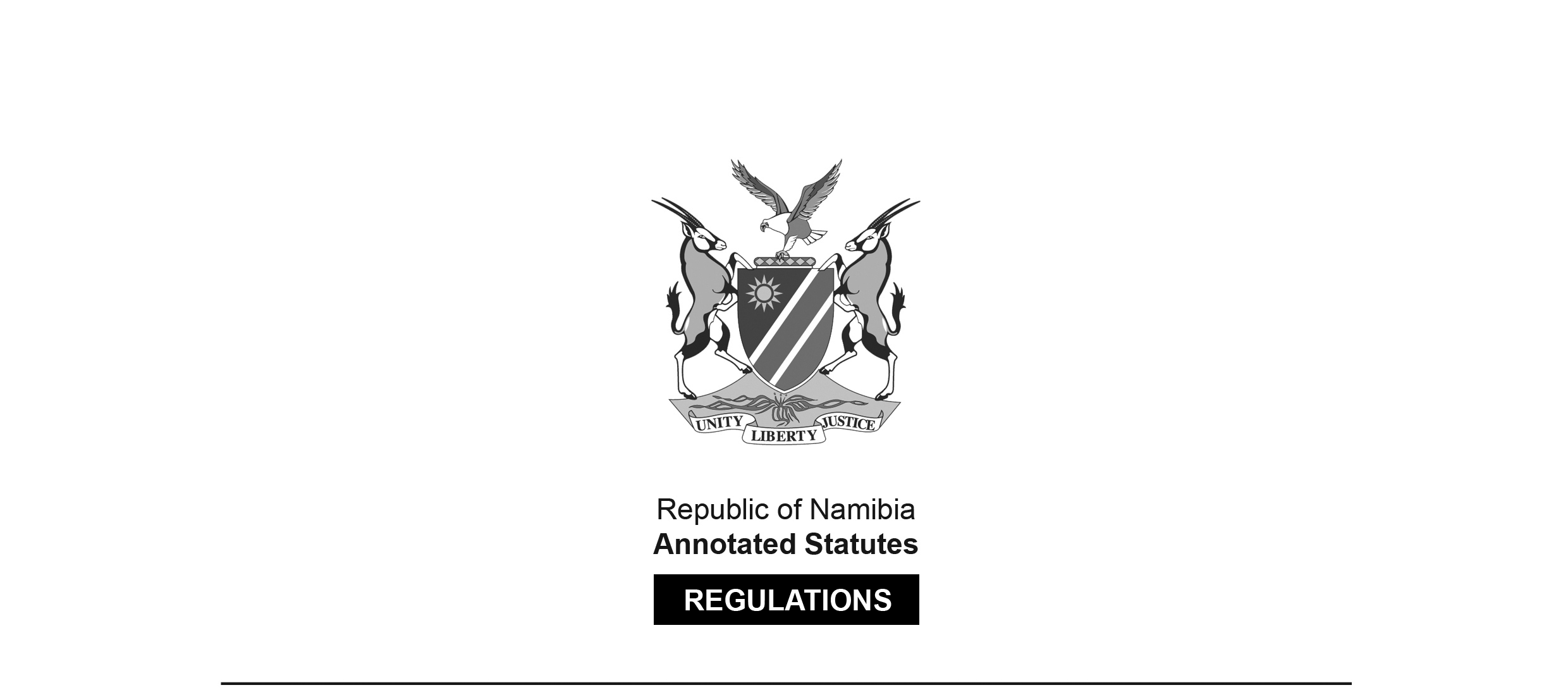 REGULATIONS MADE IN TERMS OFUsury Act 73 of 1968section 16 Regulations contemplated in sections 
2(1), (2) and (3), 3A(2)(a) and 15(g)RSA Government Notice R.943 of 1988(RSA GG 11303)came into force on 5 May 1988 (regulation 6)as amended byRSA Government Notice R.1304 of 1988 (RSA GG 11382)came into force on 1 July 1988 (regulation 4)ARRANGEMENT OF REGULATIONS[The regulations have no headings.]1. 	[regulation 1 deleted by RSA GN R.1304/1988]2.	[regulation 2 deleted by RSA GN R.1304/1988]3.	[regulation 3 deleted by RSA GN R.1304/1988]4. 	For the purposes of section 3A(2)(a) of the Act, the other amount contemplated in that section shall be R250 000. 5.	For the purposes of section 15(g) of the Act, the other amount contemplated in that section shall be R500 000. 6.	These Regulations shall come into operation on 5 May 1988. 7.	Regulations 5 and 6 of the regulations published under Government Notice R.2566 of 5 December 1986 and regulations 1, 2, 3 and 4 of the regulations published under Government Notice R.630 of 31 March 1988 are hereby repealed with effect from 5 May 1988. 